Australian Bush (Reed Diffuser)(2,2-dimethyl-1,3-dioxolan-4-ylmethanol, 3-(4-Hydroxy-4-methylpentyl)cyclohex-3-ene-1-carbaldehyde, 4-(4-hydroxy-4-methylpentyl)cyclohex-3-enecarbaldehyde, Eugenol.)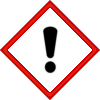 Warning:May cause an allergic skin reaction.  Causes serious eye irritation. Harmful to aquatic life with long lasting effects.Avoid breathing vapour or dust.  Wash hands and other contacted skin thoroughly after handling.  Avoid release to the environment.  Wear protective gloves & eye/face protection.  IF ON SKIN:  Wash with plenty of soap and water.  If skin irritation or rash occurs:  Get medical advice/attention.  IF IN EYES:  Rinse cautiously for several minutes.  Remove contact lenses if present and easy to do. Continue rinsing.  If eye irritation persists: Get medical advice/attention. Take off contaminated clothing and wash it before reuse.  Dispose of contents / container to approved disposal site, in accordance with local regulations.Contains: 2,4-Dimethyl-3-cyclohexen-1-carboxaldehyde, 2-(4-tert-Butylbenzyl)propionaldehyde, 3-p-cumenyl-2-methylpropionaldehyde, Citral, Eucalyptol, Hexyl salicylate, Hydroxycitronellal, Isocyclocitral, Linalyl acetate.  May produce an allergic reaction.Company Name, Company Address, Company Telephone Number